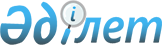 Об утверждении Плана по управлению пастбищами и их использованию по городу Сарани и поселку Актас на 2024-2025 годыРешение Саранского городского маслихата Карагандинской области от 21 декабря 2023 года № 87
      В соответствии с подпунктом 15) пункта 1 статьи 6 Закона Республики Казахстан "О местном государственном управлении и самоуправлении в Республике Казахстан", подпунктом 1) статьи 8 Закона Республики Казахстан "О пастбищах", Саранский городской маслихат РЕШИЛ:
      1. Утвердить прилагаемый План по управлению пастбищами и их использованию по городу Сарани и поселку Актас на 2024-2025 годы согласно приложению к настоящему решению.
      2. Настоящее решение вводится в действие по истечении десяти календарных дней после дня его первого официального опубликования.
      Настоящий План по управлению пастбищами и их использованию по городу Сарани и поселку Актас на 2024 - 2025 годы (далее – план) разработан в соответствии с Законом Республики Казахстан "О пастбищах", приказом заместителя Премьер-Министра Республики Казахстан, Министра сельского хозяйства Республики Казахстан от 24 апреля 2017 года №173 "Об утверждении Правил рационального использования пастбищ", приказом Министра сельского хозяйства Республики Казахстан от 14 апреля 2015 года № 3-3/332 "Об утверждении предельно допустимой нормы нагрузки на общую площадь пастбищ".
      План принимается в целях рационального использования пастбищ, устойчивого обеспечения потребности в кормах и предотвращения процессов деградации пастбищ.
      По состоянию на 1 ноября 2023 года земельный фонд города Сарани составляет 16104 га, из которых 2867,4 гектаров - земли сельскохозяйственных угодий, из них пастбища составляют 2401,4 гектар.
      Содержание скота в основном полустойловое. Пастбищный период начинается в конце апреля - начале мая и заканчивается в конце октября-начале ноября. Зимнее содержание скота стойловое. Корма на стойловый период частично заготавливаются с природных сенокосов, с участков коренного улучшения.
      План содержит:
      1) схему (карту) расположения пастбищ на территории административно- территориальной единицы в разрезе категорий земель, собственников земельных участков и землепользователей на основании правоустанавливающих документов, согласно приложению 1 к настоящему плану;
      2) схемы пастбищеоборотов, согласно приложению 2 к настоящему плану;
      3) карту с обозначением внешних и внутренних границ и площадей пастбищ, согласно приложению 3 к настоящему плану;
      4) схему доступа пастбищепользователей к водоисточникам (озерам, рекам, прудам, копаням, оросительным или обводнительным каналам, трубчатым или шахтным колодцам), составленную согласно норме потребления воды, согласно приложению 4 к настоящему плану;
      5) схему перераспределения пастбищ для размещения поголовья сельскохозяйственных животных физических и (или) юридических лиц, у которых отсутствуют пастбища, и перемещения его на предоставляемые пастбища, согласно приложению 5 к настоящему плану;
      6) календарный график по использованию пастбищ, устанавливающий сезонные маршруты выпаса и передвижения сельскохозяйственных животных, согласно приложению 6 к настоящему плану. Схема (карта) расположения пастбищ на территории административно-территориальной единицы в разрезе категорий земель, собственников земельных участков и землепользователей на основании правоустанавливающих документов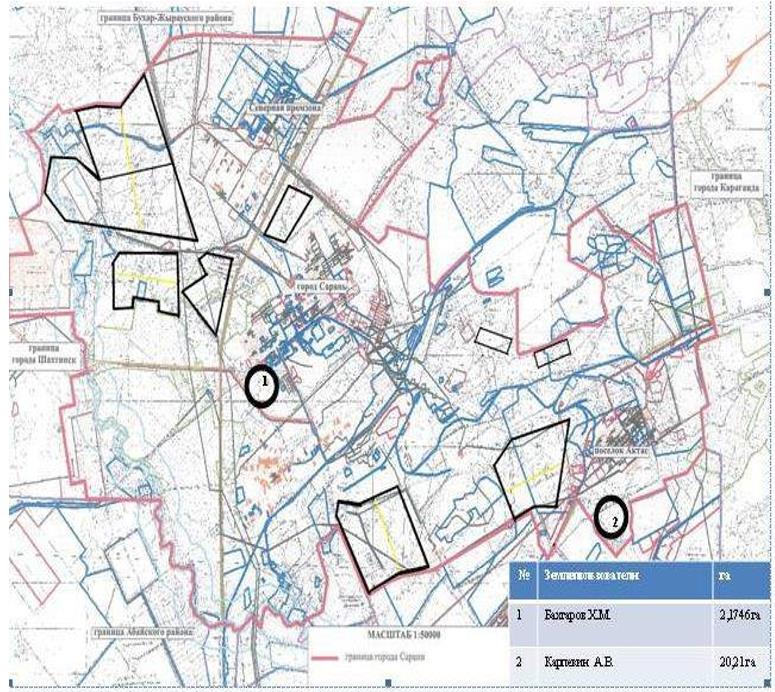  Схемы пастбищеоборотов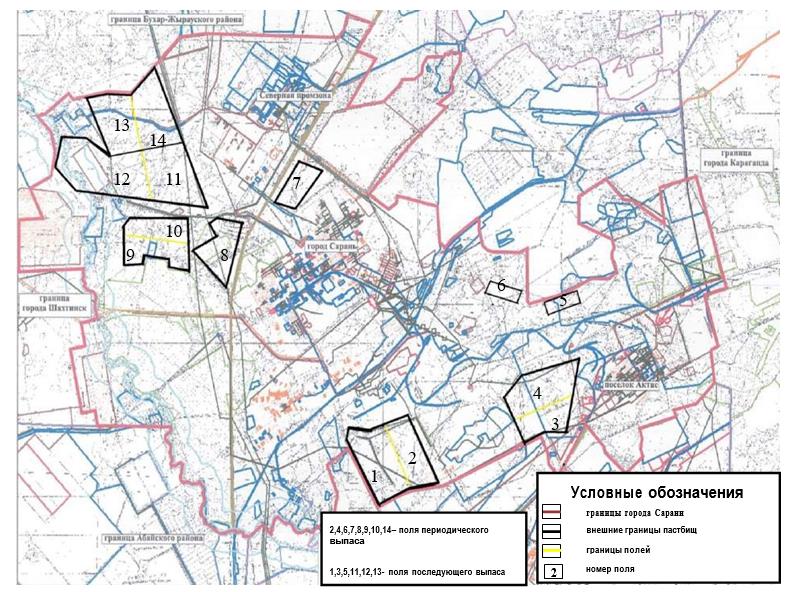  Карта с обозначением внешних и внутренних границ и площадей пастбищ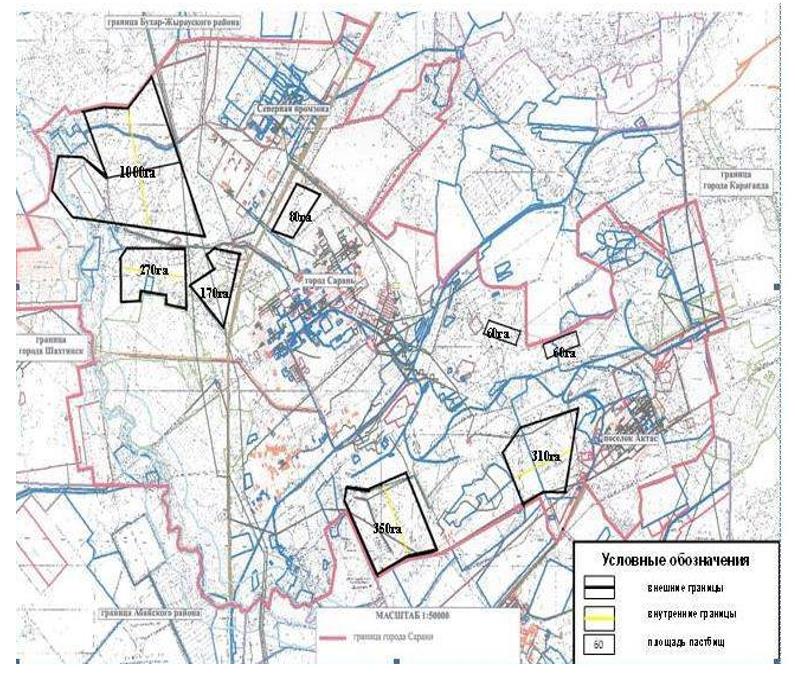  Схема доступа пастбищепользователей к водоисточникам (озерам, рекам, прудам, копаням, оросительным или обводнительным каналам, трубчатым или шахтным колодцам), составленную согласно норме потребления воды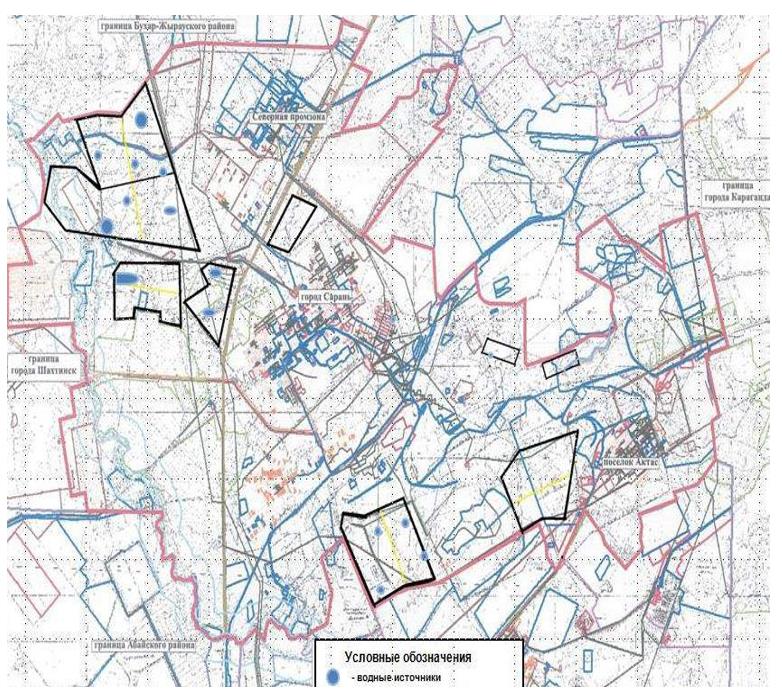  Схема перераспределения пастбищ для размещения поголовья сельскохозяйственных животных физических и (или) юридических лиц, у которых отсутствуют пастбища, и перемещения его на предоставляемые пастбища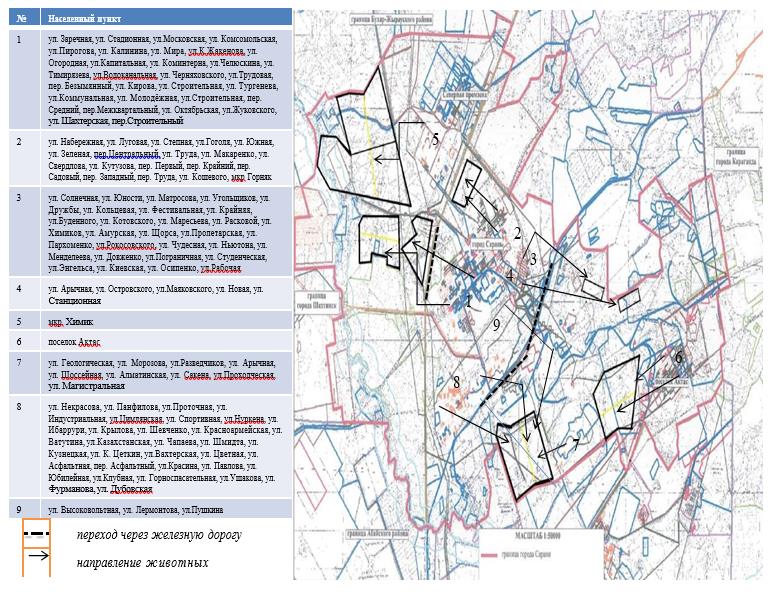  Календарный график по использованию пастбищ, устанавливающий сезонные маршруты выпаса и передвижения сельскохозяйственных животных
					© 2012. РГП на ПХВ «Институт законодательства и правовой информации Республики Казахстан» Министерства юстиции Республики Казахстан
				
      Председатель маслихата

О. Баймаганбетов
Приложение к решению
Саранского городского маслихата
от "21" декабря 2023 года
№ 87Приложение 1
к Плану по управлению
пастбищами и их использованию
по городу Сарани и поселку Актас
на 2024-2025 годыПриложение 2
к Плану по управлению
пастбищами и их использованию
по городу Сарани и поселку Актас
на 2024-2025 годыПриложение 3
к Плану по управлению
пастбищами и их использованию
по городу Сарани и поселку Актас
на 2024-2025 годыПриложение 4
к Плану по управлению
пастбищами и их использованию
по городу Сарани и поселку Актас
на 2024-2025 годыПриложение 5
к Плану по управлению
пастбищами и их использованию
по городу Сарани и поселку Актас
на 2024-2025 годыПриложение 6
к Плану по управлению
пастбищами и их использованию
по городу Сарани и поселку Актас
на 2024-2025 годы
№
Населенный пункт
Начало сезона
Окончание сезона
1
город Сарань и поселок Актас
конец апреля – начало мая
конец октября – начало ноября